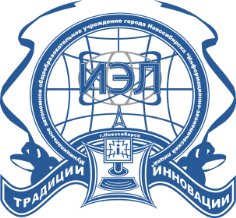 Муниципальное автономное общеобразовательное учреждение города Новосибирска«Информационно-экономический лицей»630107, г. Новосибирск  ул. Связистов 135. E-mail: Licey_IEL_nsk@nios.ruТелефон/факс: 308 27 57«Город мечты, который построили мы»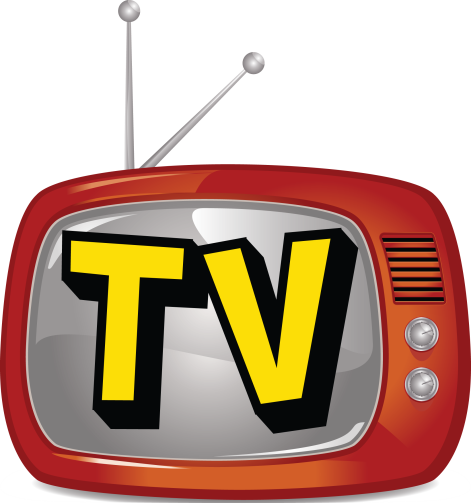 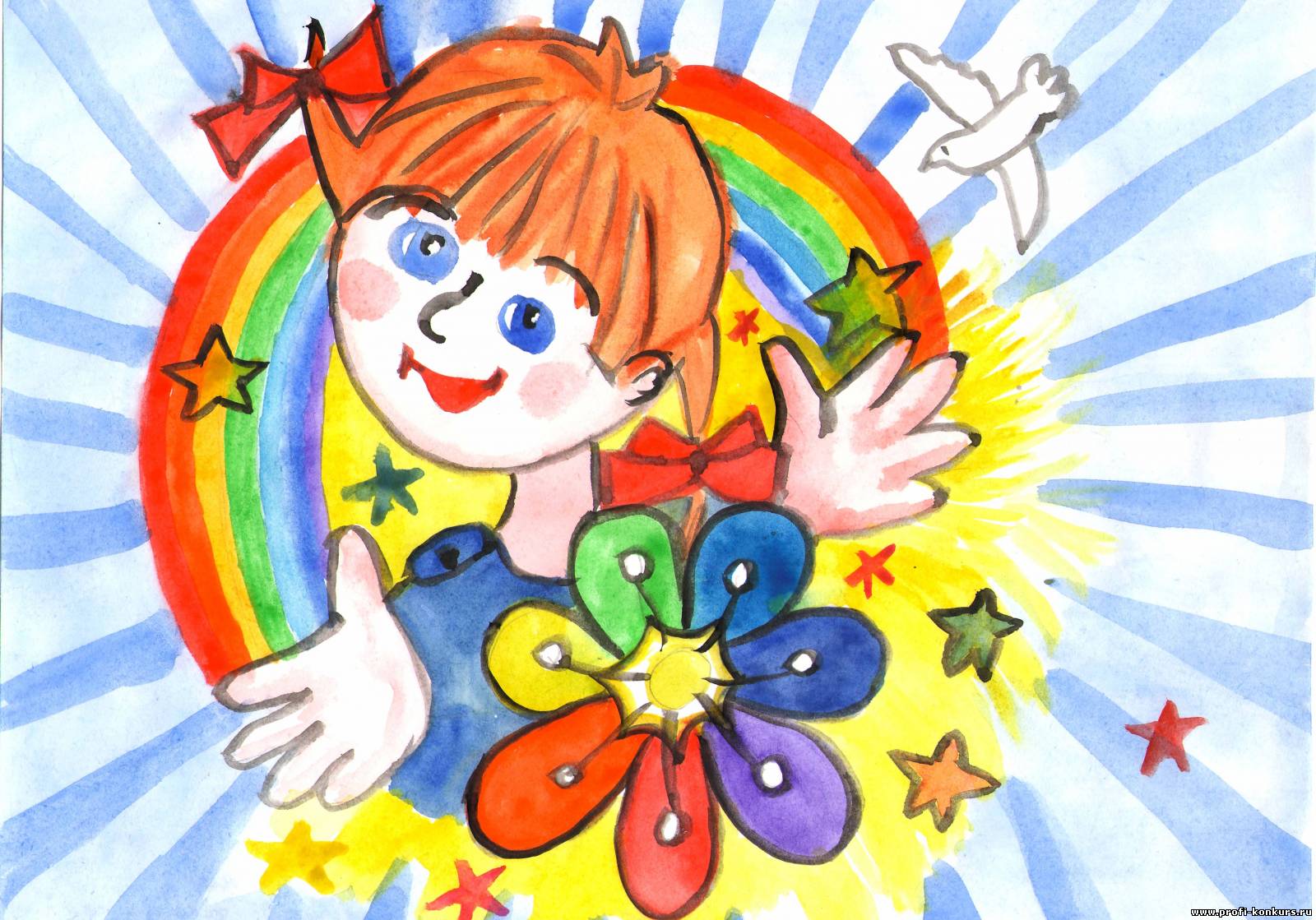 Оглавление1. Информационная карта программы с.3-53. Пояснительная записка (обоснование программы, актуальность) с.64. Цель и задачи программы с.85. Концепции программы с.86. Модель, этапы реализации программы с.97. Кадровое обеспечение с.109. Направления реализации программы с.1010. Используемые методики и технологии с.1311. Условия реализации программы с.1412. Методическое обеспечение с.1413. Ожидаемый результат с.1514. Приложение с.17Информационная карта программыПОЯСНИТЕЛЬНАЯ ЗАПИСКА"Стремись быть смелым, добрым, умным и радость людям приноси. Стремись к здоровью, ведь отсюда - все устремления души!"   Каникулы – это и время отдыха, и период значительного расширения практического опыта ребёнка, творческого освоения новой информации, её осмысления, формирования новых умений и способностей, которые составляют основу характера, способностей общения и коммуникации, жизненного самоопределения и нравственной направленности личности.Во время летних каникул происходит разрядка накопившейся за год напряжённости, восстановление израсходованных сил, здоровья, развитие творческого потенциала.Перед большинством родителей встает вопрос о том, каким образом дать полноценный, правильно организованный летний отдых своим детям.Наиболее распространённой формой организации детей остаются летние оздоровительные площадки, создаваемые при образовательном учреждении. Это наиболее дешевый и для многих единственный выход из положения, особенно в сельской местности. Ведь не у всех есть возможность отправить ребенка в загородные летние лагеря или в санаторий. Да к тому же многие дети не хотят расставаться со своими родителями надолго.Посещая школьный лагерь дневного пребывания, ребенок не отрывается от семьи, находится под присмотром педагогов, своевременно накормлен, занят интересными делами, а вечером и в выходные дни он находится в кругу семьи. Для родителей важен ещё и тот факт, что педагоги являются работниками школы, в которой учится их ребенок и им хорошо знакомы, поэтому мамы и папы спокойны за своих детей.Лагерь – это новый образ жизни детей, новый режим с его особым романтическим стилем и тоном. Это жизнь в новом коллективе, это, наконец, новая природосообразная деятельность. Это время игр, развлечений, свободы в выборе занятий, снятия накопившегося за год напряжения, восполнения израсходованных сил, восстановления здоровья. Это период свободного общения детей.Разработка программы организации летней занятости обучающихся на летней оздоровительной площадке вызвана:повышением спроса родителей и детей на организованный отдых школьников;работой по укреплению здоровья учащихся и формированию у них потребности здорового образа жизни;необходимостью использования богатого творческого потенциала подростков и педагогов в реализации целей и задач программы.Программа организации летней занятости обучающихся на летней оздоровительной площадке является комплексной и включает в себя разноплановую деятельность, объединяет различные направления оздоровления, отдыха и воспитания.  По продолжительности программа является краткосрочной и реализуется в течение одной лагерной смены, построена с учётом возрастных и индивидуальных способностей детей от 6,5 до 18 лет.Программа разработана с учетом следующих законодательных нормативно-правовых документов:Конвенцией ООН о правах ребенка;Конституцией РФ;Законом РФ «Об образовании»;Федеральным законом «Об основных гарантиях прав ребенка в Российской Федерации» от 24.07.98 г. № 124-Ф3;Трудовым  кодексом  Российской  Федерации  от  30.12.2001 г. № 197-Ф3;Федеральным законом «О внесении изменений и дополнений в закон РФ «О защите прав потребителей и кодекс РСФСР «Об административных нарушениях» от 09.01.96 г. № 2-ФЗ;  На протяжении многих лет в лицее сложилась и развивается традиция организации летнего отдыха и оздоровления детей.  Педагогический коллектив уделяет большое внимание укреплению здоровья и развитию детского потенциала, потому как только здоровый человек с хорошим самочувствием, психологической устойчивостью, высокой нравственностью способен активно жить, успешно преодолевая различные трудности и достигая успехов в любой деятельности.Необходимо учитывать и то, что на состояние здоровья влияет такой фактор, как среда. Летний отдых – это пора активной социализации ребёнка. Именно поэтому обеспечение занятости обучающихся в период летних каникул является приоритетным направлением государственной политики в области образования детей и подростков.  Целесообразность программы раскрывается во всех аспектах образовательного процесса – воспитании, обучении, развитии. Новизна программы прослеживается в широком приобщении детей к разнообразному социальному опыту, созданию в лагере стиля отношений сотрудничества, содружества, сотворчества, участия детей в управлении детским оздоровительным лагерем       Разработка данной программы организации каникулярного отдыха, оздоровления и занятости детей была вызвана: - актуальностью задач гражданского и патриотического воспитания, обусловленных государственной политикой и рекомендациями по проведению мероприятий в 71 годовщины Великой Победы; нравственного воспитания, знания истории, культуры и литературы;   - повышением спроса родителей и детей на организованный и содержательный отдых школьников в условиях города;  - обеспечением преемственности в содержании работы лагеря предыдущих лет;  - модернизацией старых форм воспитательной работы и введением новых;  - необходимостью использования богатого творческого потенциала подростков и педагогов в реализации цели и задач воспитания в летнее время.     Данная программа по своей направленности является комплексной, т. е. включает в себя разноплановую деятельность, объединяет различные направления оздоровления, отдыха и воспитания детей в условиях оздоровительного лагеря.Цель и задачи программы:Создание условий для полноценного отдыха, оздоровления детей, на основе включения их в разнообразную, общественно значимую и личностно привлекательную деятельность, содержательное общение и межличностные отношения в коллективе.обеспечение педагогических, материально-технических, санитарно-гигиенических, медико-социальных, требований  здоровьесбережения, учитывающие индивидуальные показатели состояния детей,формирование  навыков здорового образа жизни, приобщая воспитанников к творческим видам деятельности, навыков сотрудничества и толерантности, способствуя развитию творческого мышления;Воспитание стремления патриотического отношения к истории, литературе и культуре России, Новосибирской области и г. Новосибирска.Концепция программы.     Россия вошла в третье тысячелетие, имея в запасе как несомненные достижения в науке, искусстве, так и проблемы в различных областях повседневной жизни (загрязнённая окружающая среда, хронические заболевания, рост малолетней преступности, искажение патриотических качеств личности и т.д.)     Истина гласит, что только здоровый человек с хорошим самочувствием, с психологической  устойчивостью, высокой нравственностью способен активно жить, быть активным гражданином своей страны, успешно преодолевая различные трудности и достигая успехов в любой деятельности. Поэтому родителей, педагогов  волнуют вопросы воспитания здорового, физически крепкого ребёнка и развития в нём творческих способностей и гражданских качеств.       Педагоги нашего коллектива единодушно считают, что при отсутствии  целенаправленного педагогического  воздействия на развитие творческих способностей происходит их угасание.     Понятие «здоровый образ жизни», «Вредные привычки» необходимо закладывать ещё в детстве. По опросам детей, родители многих из них ищут спасение  в медикаментах, недооценивая силу воздействия на организм  и эффективность таких факторов, как двигательная активность, закаливание и др.     По результатам анкетирования, 45 % детей считают, что ведут здоровый образ жизни, остальные не придают этому вопросу большого значения. Однако все воспитанники считают, что здоровье важно для будущего поколения. Сегодняшние дети – будущее нашей страны и мира. Им предстоит жить и быть творцами 21 века. Сегодня как никогда актуализировались проблемы нового века, которые будут зависеть от нас.Модель программы.Модель Телецентр «Детское ТВ» позволяет организовать жизнедеятельность лагеря в разных направлениях творческой деятельности в области кино, заседания съемочной группы, лагерный день - телеканал, который пополняет новой информацией телецентр каждого отряда.Данная модель позволяет использовать разнообразные формы организации деятельности воспитанников (журналистов, корреспондентов, ведущих, актеров…), разноплановый материал (ориентированный на знаменательные и памятные календарные даты 2016 года). Программа предполагает использование различных форм работы: наблюдение, исследование, дискуссия, беседа, заочная и очная экскурсия, конференции, конкурсы, встречи, игры, социальная проба и социальная практика.Этапы реализации программы.В Подготовительный этап входит выбор модели организации жизни в лагере и отбор содержания программных мероприятий.Организационный этап:Основная роль отводится знакомству, проведению диагностики по выявлению лидерских, творческих способностей воспитанников, выявлению и постановке целей индивидуально-личностного и коллективного развития, сплочению отрядов, инструктаж по ППБ, ПДД, ТБ. Основной этап:Занимает большую часть времени, 16 дней. Именно на этом этапе реализуются все постоянные индивидуально-личностные и коллективные цели развития.Каждый день проходит ряд мероприятий в рамках тематики смены и дня. С целью достижения максимального результата в течение всего основного этапа коллективы участников программы живут активной внутренней жизнью: проводят отрядные и межотрядные коллективно-творческие дела. В конце каждого дня проводится рефлексия.Заключительный этап:В течение 2 дней представляются результаты прохождения программы участниками.Подводится итог совместной деятельности, оценивается работа отрядов. Основным событием итогового периода становится Праздничная концертная программа «Ты меня не забывай».Другие мероприятия: награждение лучших участников смены, обмен сувенирами, впечатлениями; написание послания будущим участникам смен; закрытие смены; рефлексия; сбор и оформление материалов, оценка эффективности программы.Кадровое обеспечение.Комплектование педагогическими, медицинскими кадрами, обслуживающимперсоналом осуществляет директор лицея совместно с начальником лагеря.Оздоровление и развитие детей в значительной степени зависит от знаний, умений и подготовленности к работе педагогов-воспитателей, которые организуют жизнедеятельность лагеря, поэтому в реализации программы участвуют педагоги образовательного учреждения, имеющие опыт работы по организации проектно-исследовательской деятельности обучающихся.Начальник лагеря (генеральный директор) – обеспечивает функционирование лагеря;Заместитель начальника лагеря (администратор) –обеспечивает выполнение задач программы;Воспитатели (координаторы) – организуют работу отрядов, координируют познавательно-исследовательскую деятельность;Вожатые (ведущие специалисты)– помощники воспитателей;Инструктор по физической культуре (эксперт рубрики передачи «Здоровье») – организует спортивно – оздоровительную работу;Медицинский работник (аналитик по  ЗОЖ телепередачи «Здоровье»)– оказывает медицинскую помощь, ведёт профилактическую работу и мониторинг, психологическое сопровождение.Вожатыми являются учащиеся 7-9-х классов, студенты НГПУ.Для успешной реализации цели программы составлен перспективный планмероприятий, обеспечивающих разностороннее развитие и оздоровление воспитанников.В реализации программы принимают участие  педагогический коллектив лицея. При комплектовании отрядов учитывается личное желание каждого воспитанника. Для решения вопросов организации, содержания деятельности лагеря, развития позитивных личностных качеств детей создается актив в состав которого входят педагоги, вожатые и дети. На заседаниях съемочной группы обсуждаются итоги прошедшего дня, для поощрения воспитанники и сотрудники лагеря, благодаря которым то или иное дело удалось; обсуждаются проблемные ситуации; корректируется и утверждается план мероприятий на следующий день.Варианты нематериальных стимулов:Благодарственное письмо родителям;Устная и письменная благодарность;Направления реализации программы. Спортивно-оздоровительноеОриентация на приобретение навыков здорового образа жизни, овладение приемами саморегуляции, здоровьесберегающих технологий.Средства	     Спортивные игры, состязания, соревнования, - организация спортивно – массовых мероприятий: соревнования по легкой атлетике, спортивные эстафеты, подвижные и спортивные игры на свежем воздухе.Результат  - формирование у детей и подростков понимания необходимости позитивного отношения к своему здоровью  и здоровью окружающих;- знание простейших способов укрепления собственного  здоровья, профилактика заболеваний; - профилактика вредных привычек.Гражданско-патриотическоеПатриотизм – энергия созидания. Ежедневно отдавая почести символам государства, ветеранам-землякам, защищавшим нашу Родину в годы войны, мы тем самым проявляем любовь и уважение к своей Родине, гордость за принадлежность к гражданам России. Комплекс мероприятий патриотической тематики лег в основу воспитательной работы лагеря.Средства	Комплекс  мероприятий,  направленных на положительное отношение к общечеловеческим ценностям:- Бульвар Победы- возложение цветов-встреча с ветеранами-дети войны- Презентация «71-летие ВОВ», акция  «Георгиевская ленточка»Результат - развитие культуры межличностных отношений, воспитание уважения к мнению, чести и достоинству человека; -определение нравственного идеала; - знание и уважение к гражданской символике, знание песен военных лет и песен гражданской тематики, общелагерных и отрядных песен.Эколого-туристическоеСредства	экологические акции;Экологический праздник «Судьба природы – наша судьба» (кустовая игра)Результат-  обогащение знаниями и опытом общения с природой; -  - приобретение необходимой  физической и моральной закалки на экскурсиях; - воспитание экологической культуры. Досуговое  Лето – время отдыха, и поэтому большую роль играет правильно организованный досуг. Именно в этой деятельности дети эмоционально раскрепощаются, заводят новых друзей. Необходимо, чтобы все мероприятия этого направления были веселые, эмоциональные, энергичные, непродолжительные, познавательные.Средства		Реализация исполняющей части программы, плана досугово-познавательных программ:торжественное открытие смены, музыкальные часы, торжественная линейка и праздничный концерт на закрытие смены.Результат - овладение навыками культуры общения; - приобретение  навыков взаимопонимания, взаимоподдержки в условиях детского коллектива.  - приобретение знаний об организаторской деятельности;  - Основные мероприятия:1) организационно – педагогические- Комплектование штата лагеря кадрами;- Участие в семинарах по организации летнего отдыха для начальников лагерей;- Совещание при директоре по организации летнего отдыха обучающихся;- Проведение инструктажей с воспитателями по технике безопасности и охране здоровья детей;- Проведение родительских собраний «Занятость учащихся летом». - Актуализация знаний педагогов о системно-деятельностном подходе в обучении и воспитании.2) оздоровительные- ежедневный осмотр детей медицинским работником;- утренняя зарядка;- занятия в спортивных кружках;- «Минутки здоровья» и оздоровительные процедуры;- организация пешеходных экскурсий;- организация здорового питания детей;- организация спортивно – массовых мероприятий: соревнования по легкой атлетике, спортивные эстафеты, подвижные и спортивные игры на свежем воздухе.3) по сплочению коллектива воспитанников- Коммуникативные игры на знакомство;-кружковая деятельность4) по предупреждению чрезвычайных ситуаций, профилактика вредных привычек и охране жизни детей в летний период- Инструктажи для детей:- Правила пожарной безопасности,- Правила поведения детей при прогулках и походах,- Правила поведения при поездках в автотранспорте,- Безопасность детей при проведении спортивных мероприятий.- Беседы, проводимые медицинским работником: «Правила здорового питания», «За глазами - глаз да глаз!», «Внимание: клещи!», «Гигиена тела», «Правила закаливания», «Осторожно: солнце!».-«Школа безопасной жизнедеятельности», «Мы против вредных привычек».5) по развитию творческих способностей детей- Оформление отрядных интерактивных уголков, сайт-рубрик-Конкурсы рисунков (в альбоме, на асфальте, в программе Paint) к 71-летиюВОВ, Дню защиты детейКоллективные творческие дела (посвященные 71-летию ВОВ, году литературы).- Мероприятия на развитие творческого мышления: загадки, кроссворды,ребусы, викторины, , танцевальный марафон, конкурс чтецов.- Выставка поделок, рисунков, создание презентаций на свободную тему.6) по формированию навыков самоуправленияДетское самоуправление  Детское самоуправление носит характер ролевой игры. Такие мероприятия способствуют формированию характера, слиянию физического, эмоционально-нравственного и социального аспекта в развитии каждого ребенка. Формируется чувство “команды”, ответственности за общее дело, стремление к победе, взаимопомощь и взаимовыручка.     Нет лучше формы приобщения ребенка к познанию, чем игра.      В период лагерной смены педагогический коллектив и ДЦ «Лидер» использует весь спектр игрового материала для раскрытия творческого потенциала ребят лагерной смены. - Выявление лидеров,- Распределение обязанностей в отряде, Закрепление ответственных по различным видам поручений,- Дежурство по столовой, игровым комнатам/отрядам.Каждый отряд создает свою систему жизнедеятельности, утверждает символику, выпускает отрядную и индивидуальную зачетную книжку-сундучок (аналог портфолио), где отражаются достижения воспитанников каждый день. В конце лагерной смены будет проводиться конкурс отрядных зачетных книжек, подводятся итоги на общешкольном празднике «День лицеиста» в новом учебном году. Вся информация об условиях участия в том или ином деле представлена на информационном стенде, интерактиве, на котором будут представлены Законы и Заповеди лагеря, гимн лагеря, режим работы, план работы и информация, отражающая результаты прошедшего дня. Используемые методики и технологии.Интерактивные беседы, семинары, «круглые столы» по обсуждению достигнутых результатов, мастер-классы (заседание кафедры) в целях повышения профессиональной квалификации педагогов.Методики коллективных занятий с созданием ситуации взаимообучения.Технологии сотрудничества. Игровые технологии (конкурсы, викторины, диспуты).Методики организации коллективных творческих дел. Спортивные соревнования, фестивали и конференции, информационные, коммуникационные и аудиовизуальные технологии, самостоятельная подготовка.Методы диагностики: (наблюдение, анкетирование, собеседование, проективные методики, мониторинг промежуточных и конечных результатов).В лагере организован следующий режим дня:Условия реализации программыДля успешной реализации программы необходимо выполнение ряда условий:1.Чёткое представление целей и постановка задач.2.Конкретное планирование деятельности.3.Кадровое обеспечение программы.4.Методическое обеспечение программы.5.Педагогические условия.6.Материально-техническое обеспечение.Методическое обеспечение1. Наличие программы лагеря, планов работы отрядов, плана-сетки.2. Должностные инструкции всех участников процесса.3. Проведение установочного семинара для всех работающих в течение лагерной смены.4. Подбор методических разработок в соответствии с планом работы.5. Проведение ежедневных планёрок.6. Разработка системы отслеживания результатов и подведения итоговМатериально – техническое обеспечение и финансированиеПри организации дельности летнего оздоровительного адреса используетсятерритория МАОУ «ИЭЛ», спортивная площадка, а также:- Актовый зал- Спортивный зал- Кабинет медицинский- Библиотека- Столовая на 150 посадочных мест- Компьютерный класс- Отрядные комнатыОборудование:- Настольные игры (дорога по ПДД, различные пазлы и т.д.)- Спортинвентарь (мячи, скакалки, обручи, бадминтон и др.)- Компьютеры (15 шт.)- Мультимедийный проектор- Микшер- Микрофоны- Цифровая камера- Ксерокс, сканер -Видеофильмы, мультимедийные презентации- Канцелярия (краски, карандаши, бумага, ватман и др.)Ожидаемый результат1)  сохранение и увеличение количества школьников охваченных организованными формами труда и отдыха на уровне 2015 года;2) обеспечение непрерывности процесса обучения и воспитания; 3) участие детей, посещающих детский оздоровительный лагерь дневного пребывания, в построении своей пространственно-предметной среды; уменьшение процента детей, имеющих проблемы в общении со сверстниками.4) обеспечение безопасности жизни и здоровья детей и подростков в ходе реализации программы; отсутствие случаев детского дорожно-транспортного травматизма.     В результате реализации программы её участники получат определенные знания, умения, навыки по работе в органах детского самоуправления, по способам социальной деятельности.       В результате реализации программы её участники получат определенные знания, умения, навыки по работе в органах детского самоуправления, по способам социальной деятельности.  Дети будут привлечены к оздоровительным, экскурсионным, спортивным, творческим, патриотическим мероприятиям, и результатом этих занятий будет улучшение их эмоционально – физического состояния.	Участие в программе благотворно скажется на духовном и интеллектуальном развитии детей. Они осознают необходимость бережного отношения к окружающему нас миру, своему городу, его знаменитым людям, ветеранам войны. 	Мы ожидаем получить эффект от реализации программы по следующим позициям: - Формирование положительного отношения юного гражданина России к самому себе, окружающему миру, другим людям.  - - Формирование у детей и подростков уважения к символам и атрибутам нашего государства, к истории России и города, ветеранам войны города Новосибирска.  - Приобщение подрастающего поколения к здоровому образу жизни; профилактика асоциального поведения детей и подростков. - у детей развиваются новые умения и навыки, приобретенные в секциях(ритмика), студиях (ИЗО, робототехника), которые будут способствовать личностному развитию и росту ребенка.  - Участие в программе благотворно скажется на духовном и интеллектуальном развитии детей, будут динамично развиваться творческое мышление.По окончанию смены у всех участников программы:Для педагогов: Повышение уровня педагогического мастерства;Отработка моделей взаимодействия вожатых с детским коллективом в рамках сюжетно-ролевой игры.Для детей: Полный отдых и оздоровление детей;Сформированность представления у ребят о литературе, истории, культуре России, осознание себя как частицы, у которой есть Родина, прошлое, будущее;Раскрытие нового творческого потенциала.Для родителей: Чувство уверенности в силах ребенка;Удовлетворенность родителей летним отдыхом детей.ПриложениеПлан – сетка мероприятий1Полное название программыПрограмма пришкольного оздоровительного лагеря с дневным пребыванием Телецентр «Детское ТВ»2Цель программыСоздание условий для полноценного отдыха, оздоровления детей, на основе включения их в разнообразную, общественно значимую и личностно привлекательную деятельность, содержательное общение и межличностные отношения в коллективе.3Основные задачипрограммыобеспечение педагогических, материально-технических, санитарно-гигиенических, медико-социальных, требований  здоровьесбережения, учитывающие индивидуальные показатели состояния детей,формирование  навыков здорового образа жизни, приобщая воспитанников к творческим видам деятельности, навыков сотрудничества и толерантности, способствуя развитию творческого мышления;Воспитание стремления патриотического отношения к истории, литературе и культуре России, Новосибирской области и г. Новосибирска.4Направление деятельностиПриоритетным направлением деятельности является:Патриотическое, здоровьезберегающее направления, развитие интеллектуального и творческого потенциала, оздоровление детей. В рамках межведомственной операции «Занятость» мероприятия по профилактике:-правонарушений и преступлений, экстремизма (совместно с инспектором ОПДН);-детского дорожно-транспортного травматизма (ДДТТ), в соответствии с возрастными категориями воспитанников (совместно с сотрудниками ОГИБДД);-  комплекс мероприятий направленных на формирование здорового образа жизни, профилактику ПАВ (специалисты центра «Лад», школьный врач, учителея физической культуры);-  правила поведения у воды и на воде, с огнём (по правилам ОСВОДа, ГОСПОЖ надзора)Содержание программы включает тематику, посвященную датам исторического значения (71-летие Великой Отечественной войны, Пушкинский день России, начало Великой Отечественной войны, День России, день Города, Великие литераторы России). Физическое и духовное развитие детей, средствами игры, познавательной и трудовой деятельности.Форма организации деятельности в лагере – игра – Телецентр. Во время смены проводятся различные мероприятия познавательно-творческой направленности.6Краткое содержание программыПрограмма содержит: мероприятия, реализующие Программу; ожидаемые результаты и условия реализации; приложения.7Ожидаемый результат1)  сохранение и увеличение количества школьников охваченных организованными формами труда и отдыха на уровне 2015 года;2) обеспечение непрерывности процесса обучения и воспитания; 3) участие детей, посещающих детский оздоровительный лагерь дневного пребывания, в построении своей пространственно-предметной среды; уменьшение процента детей, имеющих проблемы в общении со сверстниками.4) обеспечение безопасности жизни и здоровья детей и подростков в ходе реализации программы; отсутствие случаев детского дорожно-транспортного травматизма.     В результате реализации программы её участники получат определенные знания, умения, навыки по работе в органах детского самоуправления, по способам социальной деятельности.  8Авторы программыЗам. начальника пришкольного лагеря Михаленко Л.С.9Образовательное учреждениеМАОУ «Информационно-экономический лицей»10Адрес, телефонг. Новосибирск, ул. Связистов 135(383) 308-27-5711Место реализацииПришкольный оздоровительный лагерь с дневным пребыванием12Количество, возраст учащихся120 обучающихся  с 6,5 до 16 лет13Срок реализации программыС 1 июня по 25 июня 2016 годаРежим дняВремя проведения, пребываниеСбор детей8.30-9.00Утренняя линейка9.00-9.15Завтрак09.30-10.00Работа     по плану отрядов, общественно-полезный труд, работа кружков10.00-12.00Свободное время, оздоровительные процедуры12.00-13.00Обед13.00-13.45Минутка безопасности14.15-14.30Уход домой14.50-15.00ДатаВремя прове-денияМероприятиеМесто проведенияОтветственный(Ф.И.О. должность)01.06.2016(среда)10.0011.0012.0013:4514.15Канал «Карусель»День рождение телецентра «Детское ТВ». Выбор съемочной группы.Заседание съемочной группы «Ярмарка идей и предложений»Конкурс рисунков на асфальте, посвященный, дню защиты детей.«Дверь в детство».ЭвакуацияМинутка безопасности.Пришкольная площадка ОтрядыВоспитателиВожатые02.06.2016(четверг)09.4010.0012.0013.3514.15Канал «Домашний»Операция «Уют»(Оформление отрядных уголков.)Передача «Пока все дома. Очумелые ручки» (Кружки по интересам.)Передача «Здоровье» (оздоровительные процедуры).Беседа 01,02,03.Минутка безопасности.ОтрядыОтрядыМед.центрВоспитателипреподавателиВожатые03.06.2016(пятница)10.00 12.0013.4514.15Канал «Пятница»Передача «Пока все дома. Очумелые ручки» (Кружки по интересам.)Передача «Здоровье» (оздоровительные процедуры). Подготовка к концерту «Алло, мы ищем таланты».Передача «Ревезорро» (смотр отрядных уголков)Минутка безопасности.ОтрядыМед.центрпреподавателиВоспитателиВоспитателиВожатые06.06.2016 (понедельник)09.3010.30 12:0014.15Канал «Культура»Открытие детского ТВ (открытие смены) «Литературный тур по сказкам А.С. Пушкина». Иллюстрации к произведениям. Передача «Здоровье» (оздоровительные процедуры). Заседание съемочной группы. Пушкинские чтения.Минутка безопасности.Актовый залОтрядыМед.центрВоспитателиВожатые07.06.2016 (вторник)09.4010:0012.0013.4514:15Канал «Россия 24»Новости «Что же в мире происходит?»Программа «Пока все дома. Очумелые ручки» (Кружки по интересам.)Передача «Здоровье» (оздоровительные процедуры). Заседание съемочной группы «Вести Солнечный».Минутка безопасности.ОтрядыОтряды Мед.центрАктовый залВоспитателипреподавателиВожатые08.06.2016 (среда)10.00-12.0012.0014.15Канал «Mуз ТВ»Концертная программа «Дотянуться до солнца!»Заседание съемочной группы «Лучшая русская десятка»Передача «Здоровье» (оздоровительные процедуры).Минутка безопасностиАктовый залОтрядыМед.центрВоспитателиВожатые09.06.2016 (четверг)09:3010:0012.0014.15Канал «Мульт»Викторина «Мультипликационные герои»Передача «Пока все дома. Очумелые ручки.» (Кружки по интересам.)Передача «Здоровье» (оздоровительные процедуры).Праздник «Мульти-пульти – чудная страна»Минутка безопасностиОтрядыМед.центрАктовый залВоспитателипреподавателиВожатые10.06.2016 (пятница)09:3010.0012.00 14.15Канал «Звезда» «12 июня – День новой России» (торжественная линейка) Передача «Пока все дома. Очумелые ручки» (Кружки по интересам.)Передача «Здоровье» (оздоровительные процедуры).Ток- шоу «Своя игра». Символы РоссииКонкурс рисунков «Мы дети России».Праздник «Я живу в России». (Национальности моей страны)Минутка безопасности.ОтрядыМед.центрБиблиотека, музейотрядыВоспитателипреподавателиВожатые14.06.2016 (вторник)09.30 10.0012.0014.0014:15Канал «НСК 49»Ток – шоу «Калейдоскоп вредных привычек».Передача «Пока все дома. Очумелые ручки.» (Кружки по интересам.)Конкурс рисунков на тему «С огнем не шути».Передача «Здоровье» (оздоровительные процедуры).Беседа по профилактике детского дорожного травматизма «Красный, желтый, зеленый».Минутка безопасности.Спортивная площадкаОтрядыМед.центрАктовый залОтрядыВоспитателиПреподавателиВожатые15.06.2016 (среда)09.30 10:0012:0014.15Канал «Моя планета»Экологический праздник «Судьба природы – наша судьба»Передача «Пока все дома. Очумелые ручки.» (Кружки по интересам.) Передача «Здоровье» (оздоровительные процедуры). «Пластилиновый зоопарк».Цветочная дискотека «Бал цветов»Минутка безопасностиОтрядыМед.центрАктовый залВоспитателипреподавателиВожатые16.06.2016 (четверг)09.30 10.0012.0014:15Канал «Путешествия»Передача «Орел/решка».Передача «Пока все дома. Очумелые ручки» (Кружки по интересам.)Передача «Здоровье» (оздоровительные процедуры).Передача «Непутевые заметки».Минутка безопасности.ОтрядыМед.центрАктовый залВоспитателипреподавателиВожатые17.06.2016 (пятница)09.3010.0012:0014.15Канал «Индия ТВ»Заседание съемочной группы «Боливуд». Съемка индийского кино.Передача «Пока все дома. Очумелые ручки» (Кружки по интересам.)Передача «Здоровье» (оздоровительные процедуры).Минутка безопасностиОтрядыМед.центрВоспитателиПреподавателиВожатые20.06.2016 (понедельник)09.30 10.0012.0013.4514:15Канал «Психология»Квест – детский детектив «Со многими неизвестными» (вредные привычки)Передача «Пока все дома. Очумелые ручки» (Кружки по интересам.)Передача «Здоровье» (оздоровительные процедуры).Тренинг «Жить без улыбки просто ошибка»Заседание съемочной группы мастер-класс «Куклы-обереги»Минутка безопасностиМед.центрОтрядыМед.центрврачВоспитателипреподавателиВожатые21.06.2016 (вторник)09.30 10.0012.0014:15Канал «Матч. Наш спорт»Презентация «Знай наших» (чемпионы НСО). Конкурс рисунков «Олимпийская мечта».Передача «Пока все дома. Очумелые ручки» (Кружки по интересам.)Передача «Здоровье» (оздоровительные процедуры).Спортивно-игровая эстафета «Молодецкие забавы»Передача «Игры наших дедушек: лапта, горелки, городки…»Минутка безопасности.ОтрядыМед.центрСпортивная площадкаВоспитателиПреподавателиВожатые22.06.2016 (среда)09.3010.00  12.0014.15Канал «Мир»Презентация «71-годовщина ВОВ» и «Георгиевская ленточка»Передача «Пока все дома. Очумелые ручки» (Кружки по интересам.)Передача «Здоровье» (оздоровительные процедуры).Встреча с ветеранами.(Организация «Память сердца» дети войны)Музыкально-литературная композиция «Никто не забыт, ничто не забыто».Возложение венков к памятнику.Минутка безопасности.ОтрядыМед.центрАктовый залБульвар ПобедыВоспитателипреподавателиВожатыевоспитатели23.06.2016 (четверг)09.3010.0012.0014.15Канал «Авто плюс» Передача «Главная дорога».Передача «Пока все дома. Очумелые ручки» (Кружки по интересам.)Передача «Здоровье» (оздоровительные процедуры).Авторалли на велосипедах и роликах «Тур де Франц».Минутка безопасности.ОтрядыМед.центрСпортивная площадкаВоспитателипреподавателиВожатые24.06.2016 (пятница)09.30 10.0012.0014.15Канал «ОТС»Просмотр документального фильма «Наш город Новосибирск».Передача «Пока все дома. Очумелые ручки» (Кружки по интересам.)Праздничный концерт «Мой город Новосибирск».Минутка безопасностиотрядыОтрядыАктовый залВоспитателиПреподавателиВожатые25.06.2016 (суббота)10.00 – 12.0014.15Канал «Детский мир»День именинникаПередача «Здоровье» (оздоровительные процедуры).Праздничная концертная программа «Ты меня не забывай» (закрытие смены)Минутка безопасности ОтрядыМед.центрАктовый залВоспитателиВожатыеВоспитатели